            Board of Supervisors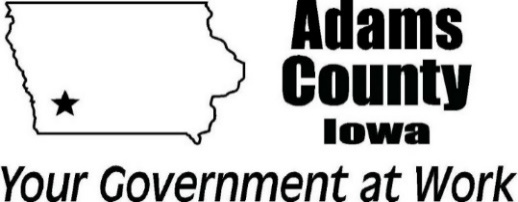              Scott Akin, Chair                             Bobbi Maynes, Vice Chair                             Douglas Birt                              Merlin Dixon             500 9th Street, Corning, IA 50841                                           Leland ShipleyPhone 641-322-3340 	   Fax 641-322-4647 			Email acaudit@adamscountyia.com                                         Website www.adamscountyia.com                                                                                             		TENTATIVE AGENDAAdams County Board of SupervisorsBoard RoomRegular Meeting, 9:00 AM, August 31, 2020Call Meeting to Order; Pledge of Allegiance; Approval of agenda; Approval of Minutes from previous meeting.Public Comments:  Board Chair will ask audience for comments, limited as described below.Secondary Roads UpdateDiscussion and Possible Approval of Utility Permit #20-11 for Southwest Iowa RECDiscussion and Possible Approval of Utility Permit # 20-12 for Southwest Iowa RECDiscussion and Possible Approval of Utility Permit # 20-13 for Southern Iowa Rural Water AssocNew Business Discussion and Possible Action purchasing County Attorney SoftwareDiscussion and Possible Action accepting the resignation of Mercer Township ClerkDiscuss and start agenda items for next weekSupervisors:  Weekly committee/assignment updatesAnnouncements – The next regular meeting is scheduled for Monday, September 8, 2020 at 9:00 am.AdjournmentPublic Comment – Limited to 2 minutes per person (if not on agenda) To be included on the agenda, requests must be submitted to the Auditor’s Office by 4pm on the Thursday preceding the Monday meeting.